Publicado en Sabadell el 11/12/2023 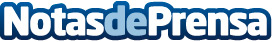 Josep Maria Jordana presenta su nuevo sitio web con la ayuda del kit digital para que los usuarios dispongan de una experiencia más inmersivaEl psicólogo Josep Jordana, inaugura su web con un enfoque especializado en psicología infantil y asesoramiento familiarDatos de contacto:carlosonlinevalles937685249Nota de prensa publicada en: https://www.notasdeprensa.es/josep-maria-jordana-presenta-su-nuevo-sitio Categorias: Sociedad Cataluña Psicología Digital http://www.notasdeprensa.es